Anketa Stolní tenista České republiky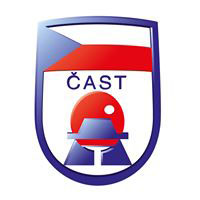 Obecně platí, že k zařazení do ankety musí hráči, hráčky, trenéři, talenti či družstva splnit alespoň jedno z níže uvedených kritérií...Kritéria pro zařazení do ankety ČAST - Stolní tenista roku 2015:1. Stolní tenista roku 2015a) medaile z ME nebo MSb) ve světovém žebříčku do 150. místa c) mistr republiky ve dvouhře nebo ve čtyřhřed) vicemistr republiky ve dvouhřee) umístění v českém celostátním žebříčku mužů a žen do 5. místa (!)f) mistr republiky v soutěži družstev g) významný úspěch na "mezinárodní scéně" (např. World Tour, Evropský pohár atd...)h) výrazné výsledky v elitních zahraničních klubových soutěžích (Německo, Francie, Polsko)2. Talent roku 2015a) medaile z MEJ nebo MSjb) čtvrtfinále MEJ ve dvouhřec) evropský žebříček do 10. místad) účast na výběrových kampech ETTU či ITTFe) mistr republiky ve dvouhře nebo ve čtyřhřef) významný úspěch na "mezinárodní scéně" (např. ITTF Junior Circuit, Evropský TOP 10)g) mimořádný úspěch na M-ČR mládeže (zisk několika medailí, i z různých věkových kategorií)h) mimořádný úspěch na M-ČR dospělých (zisk medaile)3. Trenér roku 2015a) trenér medailisty z ME, MS, MEJ, MSjb) trenér čtvrtfinalisty MEJ ve dvouhřec) trenér repre-družstva - ME do 8. místad) trenér repre-družstva - MS do 10. místae) repre-trenér družstva - MEJ do 6. místaf) repre-trenér družstva - MSj do 10. místag) trenér hráče/hráčky na významné mezinárodní soutěži (Evropský pohár, Světový pohár)h) trenér mistra ČR v soutěži družstev (vítěz Extraligy)i) trenér úspěšního účastníka Ligy mistrů, Poháru ETTU4. Družstvo roku 2015a) repre-družstvo do 8. místa na ME dospělých (nebo na Evropských hrách)b) repre-družstvo do 10. místa na MS dospělýchc) repre-družstvo do 6. místa na MEJd) repre-družstvo do 10. místa na MSj e) mistr České republiky v soutěži družstevf) vítěz Českého poháru v soutěži družstevg) výrazný úspěch družstva v evropských pohárech (Liga mistrů, Pohár ETTU).